KUPNÍ SMLOUVA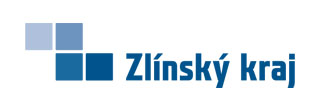 uzavřená dle § 2079 a násl. zákona č. 89/2012 Sb., občanský zákoník, v platném zněnímezi:Prodávající:	 WATERCOOLER SYSTEM s.r.o.Sídlo: Žulová  374,  Praha, 15531IČO: 27920500DIČ: CZ27920500zastoupený: Markem Turynským, jednatelembankovní spojení: Unicredit Bank a.s.č.ú: 2108226182/2700zapsaný: Výpis z O.R. vedeného Městským soudem v Praze,odd.C,vložka126570aKupující:	Zlínský krajsídlo: tř. Tomáše Bati 21, 761 90 Zlínzastoupený: Ing. Petr Kedra, vedoucím odboru KŘIČO: 70891320DIČ: CZ70891320bankovní spojení: Česká spořitelna a.s.č.ú: 2786182/0800I.Předmět smlouvyProdávající se touto kupní smlouvou zavazuje, že kupujícímu dodá zboží, které je předmětem koupě, a umožní mu nabýt vlastnické právo k němu, a kupující se zavazuje, že zboží převezme a zaplatí prodávajícímu kupní cenu sjednanou ve výši a způsobem uvedeným v čl. II. této smlouvy.Předmětem koupě je: 7 ks výdejníků vody WS – STYLUS POU, povrchová úprava nerez verze BLACK.Zboží dodané prodávajícím bude odpovídat technické specifikaci a popisu uvedeným v příloze č. 1 této smlouvy.  Kupující má právo si zboží před zaplacením kupní ceny prohlédnout.II.Cena a platební podmínkyCena za zboží byla stanovena dohodou smluvních stran při respektování platné právní úpravy a činí celkem včetně případné montáže:Cena za jeden 1 ks bez DPH 		10 250,- KčCena celkem za 7 ks bez DPH		71 750,- KčSazba DPH		21 %Výše DPH		15 067,50 KčCena celkem vč. DPH		86 817,50 Kč.Výše uvedená cena byla stanovena jako celková na základě na základě výsledku průzkumu trhu.Sjednaná cena zahrnuje i veškeré náklady prodávajícího spojené s odevzdáním zboží.Změna uvedené kupní ceny je možná, pokud dojde k zákonným změnám sazby daně z přidané hodnoty. V takovém případě bude kupní cena upravena podle sazeb daně z přidané hodnoty platných v době vzniku zdanitelného plnění.Cena za dodané zboží bude kupujícím zaplacena formou převodu na účet prodávajícího vedený u Unicredit Bank a.s., č. ú. 2108226182/2700 do 30 dnů od vystavení daňového dokladu (faktury) prodávajícím s výjimkou uvedenou v čl. V., bod č. 6 této smlouvy. Prodávající je oprávněn vystavit fakturu za dodané zboží vždy v den jeho převzetí kupujícím.Faktura bude obsahovat náležitosti podle zákona č. 563/1991 Sb., o účetnictví a zákona č. 235/2004 Sb., o dani z přidané hodnoty.Nesplatnou fakturu je kupující oprávněn vrátit prodávajícímu, jestliže neobsahuje náležitosti podle tohoto odstavce nebo jestliže fakturovaná cena neodpovídá množství dodaného zboží.Prodávající prohlašuje, že:nemá v úmyslu nezaplatit daň z přidané hodnoty u zdanitelného plnění podle této smlouvy (dále jen „daň“),mu nejsou známy skutečnosti, nasvědčující tomu, že se dostane do postavení, kdy nemůže daň zaplatit a ani se ke dni podpisu této smlouvy v takovém postavení nenachází,nezkrátí daň nebo nevyláká daňovou výhodu,úplata za plnění dle smlouvy není odchylná od obvyklé ceny,úplata za plnění dle smlouvy nebude poskytnuta zcela nebo zčásti bezhotovostním převodem na účet vedený poskytovatelem platebních služeb mimo tuzemsko,nebude nespolehlivým plátcem,bude mít u správce daně registrován bankovní účet používaný pro ekonomickou činnost,souhlasí s tím, že pokud ke dni uskutečnění zdanitelného plnění nebo k okamžiku poskytnutí úplaty na plnění, bude o prodávajícím zveřejněna správcem daně skutečnost, že prodávající je nespolehlivým plátcem, uhradí kupující daň z přidané hodnoty z přijatého zdanitelného plnění příslušnému správci daně,souhlasí s tím, že pokud ke dni uskutečnění zdanitelného plnění nebo k okamžiku poskytnutí úplaty na plnění bude zjištěna nesrovnalost v registraci bankovního účtu prodávajícího určeného pro ekonomickou činnost správcem daně, uhradí kupující daň z přidané hodnoty z přijatého zdanitelného plnění příslušnému správci daně.III.Dodací podmínkyMístem plnění je sídlo Zlínského kraje, tř. Tomáše Bati 21, 761 90 Zlín.Prodávající je povinen zboží dodat nejpozději do 6 týdnů ode dne, kterým tato smlouva nabývá účinnosti.IV.ZárukaProdávající dodá zboží se zárukou za jeho jakost v trvání 24 měsíců.Sjednaná záruční doba počíná běžet dnem odevzdání zboží. Po tuto dobu garantuje prodávající kupujícímu vymíněné a obvyklé vlastnosti dodaného zboží.Zboží musí být dodané ve smontovaném stavu.V.Podmínky plnění předmětu smlouvyProdávající se zavazuje odevzdat zboží ve sjednaném množství, jakosti a provedení, na sjednaném místě a ve sjednané době s dodacím listem.Za každý den prodlení prodávajícího s dodáním zboží se sjednává smluvní pokuta ve výši 500,- Kč.Vlastnické právo ke zboží přechází na kupujícího okamžikem převzetí zboží.Nebezpečí škody na zboží přechází na kupujícího okamžikem převzetí zboží.Vady zboží je kupující povinen bez zbytečného odkladu oznámit prodávajícímu. Na práva kupujícího z vadného plnění se použijí ustanovení § 2099 a násl. zákona č. 89/2012 Sb.Kupující je oprávněn pozdržet zaplacení ceny za dodané zboží na účet prodávajícího do doby odstranění všech vad zboží.Pokud jedna smluvní strana podstatným způsobem poruší smluvní povinnosti, je druhá smluvní strana oprávněna od smlouvy odstoupit; zejména kupující je oprávněn odstoupit od smlouvy v případě, že prodávající je více jak 10 dní v prodlení s dodáním zboží.VI.Závěrečná ustanoveníProdávající souhlasí s uveřejněním této smlouvy, včetně všech změn a dodatků, v souladu se zákonem č. 134/2016 Sb., o zadávání veřejných zakázek, zákonem č. 106/1999 Sb., o svobodném přístupu k informacím, zákonem č. 340/2015 Sb., (o registru smluv) a ostatními příslušnými právními předpisy.Smluvní strany prohlašují a stvrzují svými podpisy, že mají plnou způsobilost k právním úkonům, a že tuto smlouvu uzavírají svobodně a vážně, že ji neuzavírají v tísni, ani za jinak nápadně nevýhodných podmínek, že si ji řádně přečetly a jsou srozuměny s jejím obsahem.Tato smlouva se vyhotovuje ve čtyřech stejnopisech s platností originálu, z nichž 1 obdrží prodávající a 3 kupující.Právní vztahy v této smlouvě výslovně neupravené se řídí příslušnými platnými právními předpisy ČR, zejména ustanoveními zákona č. 89/2012 Sb., občanského zákoníku, v platném znění.V případě vzniku sporu se smluvní strany zavazují řešit jej přednostně dohodou v souladu se zásadou poctivého a profesionálního obchodního styku. Pokud jednání smluvních stran nebude úspěšné, bude na základě dohody smluvních stran záležitost předložena místně příslušnému soudu, kterým bude místně příslušný soud kupujícího.Změny této smlouvy mohou být provedeny výhradně písemnými vzestupně číslovanými dodatky schválenými oběma smluvními stranami, není-li ve smlouvě uvedeno jinak.Smlouva je uzavřena dnem podpisu poslední smluvní strany.	Smluvní strany prohlašují, že žádná část smlouvy nenaplňuje znaky obchodního tajemství dle § 504 zákona č. 89/2012 Sb., občanský zákoník, ve znění pozdějších předpisů. Dodavatel souhlasí se zpracováním osobních údajů v souladu se zákonem 
č. 101/2000 Sb., o ochraně osobních údajů a o změně některých zákonů, v platném znění.Nedílnou součástí této smlouvy je Příloha č. 1: Technická specifikace a popis předmětu smlouvyVe Zlíně dne …………………..			V Praze dne ….........................…………………………………..			…………………………………….Ing. Petr Kedra				            Marek Turynský, vedoucí odboru Kancelář ředitele			jednatel	kupujícíPříloha č. 1WS - STYLUS BLACK POU WS - STYLUS WHITE POU VÝDEJNÍK VODY NEREZ POVRCHOVÁ ÚPRAVA (VERZE BLACK) STŘÍBRNÝ LAK POVRCHOVÁ ÚPRAVA (VERZE WHITE) MOŽNOSTI VÝDEJE VODY:- HORKÁ VODA 85 - 90° (zásobník – 1,2l)- STUDENÁ VODA 4 - 14° (zásobník 3,5l)Jednoduchý a elegantní výdejník vody• Nízké pořizovací a provozní náklady• Použita velice kvalitní filtrace amerického výrobce 3M• Jednoduchá intuitivní obsluhaVýdejník vody WS – Stylus POU upoutá zejména svým vzhledem, kombinace nerezu a černého / bílého plastu vytváří velice elegantní dojem. Je vyroben z tvrzeného plastu v kombinaci s nerezovými plechy po bočních stranách. Tento výdejník využívá běžné mechanické kohoutky, kohoutek na horkou vodu je navíc vybaven dětskou pojistkou proti opaření. Celkem svižný průtok zaručí rychlé natočení sklenice. Barevné led diody indikují nahřívání a chlazení vody v přístroji. Přístroj je opatřen ochranným prvkem - Waterblock, který brání vytečení vody z přístroje při případné poruše. Je vhodný do kanceláří, jednacích místností, chodeb a jiných administrativních prostor. Nalezne využití převážně v administrativním prostředí a veřejných místností. Pro filtraci je použit speciální uhlíkový filtr, který pracuje na bázi aktivního uhlí. Kapacita filtru je 3000 litrů, jedná se o kvalitní a prověřený výrobek z USA.TECHNICKÉ PARAMETRY: TECHNICKÉ PARAMETRY: Napětí: 240V/50-60Hz Příkon ohřevu: 500W Příkon chlazení: 85W Hmotnost: 16 kg Rozměry: 35x36x100 cm Teplota horké vody: 90°C Teplota chlazené vody: 6°C Chlazení kompresorové 